Géométrie de quelques moléculesSituation déclenchante:Pour un atome donné certains ions sont privilégiés, par exemple Na+ et non Na++, Mg++ et non Mg+, Cl- et non Cl- ou Cl+.On outre, comment les molécules se forment ?Bilan : ……………………………………………………………………………………………………………………………………………………………………………………………………………………………………………………………………………………………………………………………I- Les règles du "duet» et de l’octet1- Les gaz raresDans la nature, les atomes ont tendance à s'associer pour former des molécules, des composés ioniques ou des métaux. Seuls les atomes de gaz nobles (He, Ne, Ar, ….) présentent une certaine inertie chimique, ce sont des gaz monoatomiques dans les conditions ordinaires de température et de pression.Cette particularité est liée à la configuration électronique de la couche externe des atomes de gaz nobles :A l'exception de l'atome d'hélium qui possède 2 électrons sur sa couche externe, les autres atomes de gaz nobles ont tous 8 électrons sur leur couche externe.La grande stabilité des atomes de gaz nobles est donc liée au nombre particulier d'électrons qu'ils possèdent sur la couche externe :………………………………………………………………………………………………………………………………………………………………………………………………………………………………………………………………………………………………………………………………………………….2- Énoncé des deux règles : duet & octetContrairement aux atomes de gaz nobles, les autres atomes, dans les entités (ions, molécules) qu’ils forment, ont tendance à adopter la configuration électronique externe des gaz rares. On peut alors définir deux règles :2- 1- La règle du «duet»………………………………………………………………………………………………………………………………………………………………………………………………………………………………………………………………………………………………………………………………………………….2- 2- La règle de l'octet………………………………………………………………………………………………………………………………………………………………………………………………………………………………………………………………………………………………………………………………………………………………………………………………………………………………………………………………………………………………………………….3- Application aux ions monoatomiques stablesII- Représentation des molécules selon le modèle de LewisDans les molécules, les atomes mettent en commun des électrons de leurs couches externes en respectant, si possible, les règles du «duet» et de l'octet.1. La liaison covalentei) Une liaison covalente simple …………………………………………………………………………………………………………………….………………………………………………………………………………………………………………………………………………………………………………………………………………………………………………………………………………………………………………………………………………………………………………………………………………………………………………………………………………………………………………………………………………………………………………………………………………………………………………………………………………………………………………………………………………………………………………………………………………………………………………….ii) Une liaison covalente double ……………………………………………………………………………………………………………….………………………………………………………………………………………………………………………………………………………………………………….………………………………………………………………………………………………………………………………………………………………………………….iii) Une liaison covalente triple ………………………………………………………………………………………………………………………………………………………………………………………………………………………………………………………………………………………………………………………………………………………………………………………………………………………………………………………………………………………………………………….Remarque : ……………………………………………………………………………………………………………………………………………………….………………………………………………………………………………………………………………………………………………………………………………….2. Les doublets non liants………………………………………………………………………………………………………………………………………………………………………………………………………………………………………………………………………………………………………………………………………………………………………………………………………………………………………………………………………………………………………………………………………………………………………………………………………………………………………………………………………………….3. Représentation des molécules selon le modèle de Lewis.Méthode pratique pour représenter les molécules selon le modèle de LewisPour représenter les molécules selon le modèle de Lewis, on suit les étapes suivantes : On écrit le nom et la formule brute de la molécule. On écrit la configuration électronique en différentes couches de chaque atome constituant la molécule. On trouve le nombre d'électrons ne de la couche externe de chaque atome constituant la molécule. On trouve le nombre total nt d'électrons externes intervenant dans la molécule en faisant la somme des différents ne. On trouver le nombre total nd de doublets liants et non liants en divisant par 2 le nombre total d'électrons externes nt de la molécule . On détermine le nombre de doublet liant répartit (les liaisons covalente) nl de chaque atome en respectant : La règle du « duet ».pour l'atome d'hydrogène (nl = p – ne) avec p = 2. La règle de l'octet pour les autres atomes (nl = p – ne) avec p = 8. On détermine le nombre de doublet non liant (doublet libre) nnl de chaque atome en utilisant la relation : finalement, on représente la molécule selon le modèle de Lewis.ExempleExemples de représentation de la molécule selon le modèle de Lewisi) La molécule du gaz de chlorure de hydrogène : HClii) La molécule du dioxyde de hydrogène H2iii) La molécule de l’eau : H2Ovi) La molécule de dioxyde d’oxygène : O2v) La molécule de dioxyde de carbone : CO2vi) La molécule de dioxyde d’azoteIV- Les isomères1- La formule brut & formule développée1- 1- Formule brute : La formule brute d’une molécule est une écriture simplifiée qui renseigne sur la nature et le nombre des éléments qui la composent.1- 2- Formule développée : La représentation en formule développée d’une molécule est une représentation de Lewis où les doublets liants n’en sont pas représentés.2- Les isomèresLes isomères sont des composées moléculaires ayant la même formule brut mais ils se différent de leurs formule développée.Exemple :				et			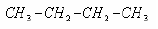 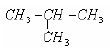 3- Exemples d’applicationDonner la formule développée des molécules suivantes :O2  ، C2H2، N2، CO2، C2H4، HCN و CH2ORéponseV. Géométrie de quelques molécules simples1- Observation de modèles moléculaires Un modèle moléculaire permet de construire une image de la molécule en 3 dimensions en respectant la position des atomes les uns par rapport aux autres. Chaque atome y est représenté par une boule de couleur et volume bien définies ; le couleur des éléments les plus courants : 		H : blanc		C : noir 	O : rouge 		 N : bleu 	 Cl : vertOn distingue de types de modèles moléculaires : Les liaisons covalentes sont représentées par des bâtonnets dans les modèles éclatés (les distances entre les atomes ne sont pas respectées dans ce cas). Dans les modèles compacts les distances interatomiques sont respectées et les liaisons n’apparaissent pas.Exercice d’application : Construire les modèles moléculaires des molécules suivantes et donner leur géométrieHCℓ, O2 , CH4 , , NH3 et H2ORemarques : La plupart des molécules se forment d’un atome central lié à d’autres atomes par des liaisons simples ; suite à la répulsion des doublets d’électrons liants et non liants entre eux, les molécules vont prendre des forment géométrique dans l’espace bien déterminé.La représentation de Lewis permet-elle d’expliquer pourquoi les molécules CH4 et NH3 ne sont pas planes  et pourquoi la molécule H2O n’est pas linéaire ?2- Un nouveau modèle : le modèle de Gillespie Les charges électriques de même signe se ……………………………….. et les forces de répulsion sont d’autant plus fortes que les charges sont plus ………………….………… les unes des autres. Les doublets d’électrons (liants ou non) étant constitués d’électrons porteurs de charges ………………………………, ils exercent les uns sur les autres des forces de ……………………………….…….Le modèle de Gillespie explique la géométrie des molécules en considérant que les doublets externes (liants et non liants) des atomes s’orientent dans l’espace de façon à ce que les répulsions entre doublets soient les plus faibles possibles ce qui signifient que les doublets doivent être le plus ………………….….possibles les uns des autres.(l’ensemble est ainsi plus stable).Les atomes d’une molécule sont généralement entourés de 4 doublets. S’ils étaient tous dans le même plan, l’angle entre 2 doublets serait de ………………………………….Dans l’espace il existe une configuration pour laquelle ces doublets sont plus éloignés les uns des autres : c’est la  configuration tétraédriqueL’atome est au centre d’un tétraèdre régulier et les 4 doublets sont dirigés vers les 4 sommets ; les angles entre 2 doublets sont de 109°.                   : représente un doublet liant ou non liant Remarque concernant les angles des liaisons dans les différentes molécules :		angle HCH= 109°			angle HNH=   107°			angle HOH = 105°Les doublets non liants sont ………………….……répulsifs que les doublets liants.3- La représentation de CramePour représenter une molécule tétraédrique sur une feuille de papier on utilise la représentation de Cram.- La molécule est placée de façon à ce que le maximum d’atomes soit dans le plan de la figure- Par convention on représente par: 	Un trait simple (         ) les liaisons situées dans ce plan et les doublets non liants	Un triangle noir (            ) la liaison située en avant de ce plan	Un triangle hachuré (            ) la liaison située en arrière de ce plan - L’atome formant le plus de liaisons est au centre de la représentation.Donner les représentations de Cram des molécules ci-dessous : CH4   				      NH3   			 		H2OAr (Z = 18)Ne (Z = 10)He (Z = 2)Gaz rareStructure électroniqueAtomeStructure électronique de l’atomeStructure électronique du gaz rare le plus procheStructure électronique du gaz rare le plus procheIon correspondantStructure électronique de l’ionObservationExempleNbre de liaison possibleNbre d’é de la couche externeStructure électroniqueSymbole de l’atomeHydrogène Chlore Oxygène Azote Carbone nnl : Nbre de doublet liantnl : Nbre de doublet liant  ou nt : Nbre d’é de la couche externeStructure électroniquel’atomeLes atomesStructure électroniquepnlnnlntndReprésentation de LewisLes atomesStructure électroniquepnlnnlntndReprésentation de LewisLes atomesStructure électroniquepnlnnlntndReprésentation de LewisLes atomesStructure électroniquepnlnnlntndReprésentation de LewisLes atomesStructure électroniquepnlnnlntndReprésentation de LewisLes atomesStructure électroniquepnlnnlntndReprésentation de LewisNon de la moléculeLa formule bruteModèle de LewisLa formule développéeDioxyde d’oxygèneO2Éthyne(Acétylène)C2H2AzoteN2Dioxyde de carboneCO2EthylèneC2H4Acide nitriqueHCNméthanalCH2OmoléculeModèle éclatégéométrieHCℓO2CH4NH3H2O